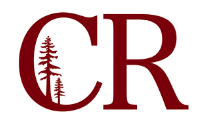 Institutional Effectiveness CommitteeMay 16, 2019
3:00 pm – 4:00 pm
SS-104Participants: Paul Chown, Keith flamer, Dan Calderwood, Amber Buntin, Bob Brown, Stephanie Burres (support)Notes:Review Annual Plan (attachment)The annual plan was presented to the Board at their May meeting. GE Area E is being removed, the interim AP in in place so we can remove this action from the annual plan. Committee Self-evaluation resultsHow do we fine tune our questions to measure what we intend to measure. How do we increase these ratings? Convocation training?Integrated Planning modelThe timing of the program review resource consultation: before or after ranking.  How will we remove items being funded through other funding sources from the list before it goes to cabinet? Program Review Committee will send list to the various stakeholders to assess funding streams and reconcile that list with the ranked list before it goes to cabinet.Add the integrated planning model to division Adjourn